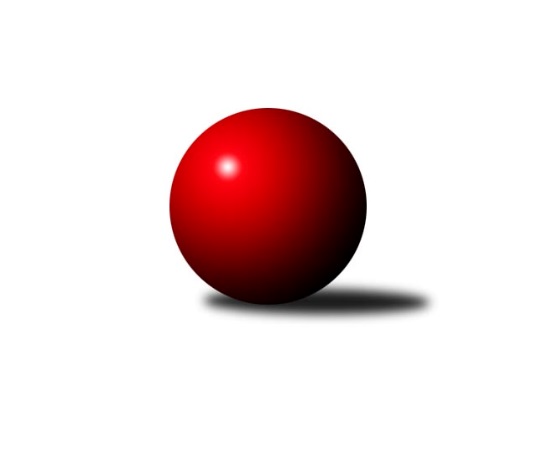 Č.7Ročník 2022/2023	2.6.2024 Krajský přebor Libereckého kraje 2022/2023Statistika 7. kolaTabulka družstev:		družstvo	záp	výh	rem	proh	skore	sety	průměr	body	plné	dorážka	chyby	1.	OK Mikulášovice	6	5	0	1	28.5 : 7.5 	(36.0 : 12.0)	1708	10	1191	517	27.5	2.	TJ Kovostroj Děčín B	7	5	0	2	30.0 : 12.0 	(35.0 : 21.0)	1609	10	1137	472	34.6	3.	SK Šluknov B	7	5	0	2	28.0 : 14.0 	(32.5 : 23.5)	1654	10	1164	490	31.6	4.	TJ Kuželky Česká Lípa B	7	5	0	2	25.5 : 16.5 	(32.0 : 24.0)	1674	10	1182	493	36.9	5.	TJ Doksy A	5	4	0	1	21.5 : 8.5 	(30.0 : 10.0)	1655	8	1156	500	26	6.	TJ Spartak Chrastava	6	4	0	2	22.0 : 14.0 	(28.5 : 19.5)	1618	8	1139	479	36.2	7.	TJ Lokomotiva Liberec B	7	4	0	3	22.0 : 20.0 	(30.0 : 26.0)	1676	8	1159	517	28.6	8.	TJ Bižuterie Jablonec n.N. A	5	3	0	2	19.0 : 11.0 	(25.0 : 15.0)	1649	6	1178	472	30.2	9.	TJ Doksy B	6	3	0	3	15.5 : 20.5 	(19.5 : 28.5)	1546	6	1117	429	51.8	10.	TJ Sokol Blíževedly	7	3	0	4	18.5 : 23.5 	(26.0 : 30.0)	1561	6	1110	451	40.7	11.	TJ Kuželky Česká Lípa C	7	2	0	5	12.0 : 30.0 	(16.5 : 39.5)	1437	4	1045	392	57.6	12.	TJ Bižuterie Jablonec n.N. B	6	1	0	5	7.5 : 28.5 	(14.0 : 34.0)	1533	2	1084	449	46.8	13.	SK Skalice B	7	0	1	6	10.0 : 32.0 	(18.0 : 38.0)	1485	1	1074	411	51	14.	SK Skalice C	7	0	1	6	10.0 : 32.0 	(17.0 : 39.0)	1437	1	1037	400	63.7Tabulka doma:		družstvo	záp	výh	rem	proh	skore	sety	průměr	body	maximum	minimum	1.	TJ Kuželky Česká Lípa B	5	4	0	1	21.5 : 8.5 	(24.0 : 16.0)	1727	8	1763	1672	2.	OK Mikulášovice	3	3	0	0	17.0 : 1.0 	(22.0 : 2.0)	1684	6	1744	1601	3.	TJ Doksy A	2	2	0	0	10.0 : 2.0 	(13.0 : 3.0)	1623	4	1638	1607	4.	TJ Sokol Blíževedly	3	2	0	1	12.5 : 5.5 	(18.0 : 6.0)	1599	4	1660	1506	5.	TJ Spartak Chrastava	3	2	0	1	11.0 : 7.0 	(13.0 : 11.0)	1631	4	1667	1570	6.	SK Šluknov B	4	2	0	2	15.0 : 9.0 	(17.5 : 14.5)	1617	4	1672	1589	7.	TJ Kovostroj Děčín B	4	2	0	2	15.0 : 9.0 	(16.0 : 16.0)	1655	4	1763	1590	8.	TJ Doksy B	4	2	0	2	10.0 : 14.0 	(13.0 : 19.0)	1477	4	1648	1387	9.	TJ Lokomotiva Liberec B	3	1	0	2	6.0 : 12.0 	(11.0 : 13.0)	1758	2	1812	1683	10.	TJ Kuželky Česká Lípa C	4	1	0	3	8.0 : 16.0 	(11.5 : 20.5)	1534	2	1573	1485	11.	SK Skalice B	4	0	1	3	8.0 : 16.0 	(12.0 : 20.0)	1590	1	1640	1502	12.	TJ Bižuterie Jablonec n.N. A	0	0	0	0	0.0 : 0.0 	(0.0 : 0.0)	0	0	0	0	13.	TJ Bižuterie Jablonec n.N. B	3	0	0	3	2.5 : 15.5 	(7.0 : 17.0)	1528	0	1561	1483	14.	SK Skalice C	3	0	0	3	2.0 : 16.0 	(5.0 : 19.0)	1467	0	1484	1451Tabulka venku:		družstvo	záp	výh	rem	proh	skore	sety	průměr	body	maximum	minimum	1.	TJ Kovostroj Děčín B	3	3	0	0	15.0 : 3.0 	(19.0 : 5.0)	1594	6	1620	1572	2.	SK Šluknov B	3	3	0	0	13.0 : 5.0 	(15.0 : 9.0)	1667	6	1768	1584	3.	TJ Lokomotiva Liberec B	4	3	0	1	16.0 : 8.0 	(19.0 : 13.0)	1656	6	1718	1605	4.	TJ Bižuterie Jablonec n.N. A	5	3	0	2	19.0 : 11.0 	(25.0 : 15.0)	1649	6	1762	1588	5.	TJ Doksy A	3	2	0	1	11.5 : 6.5 	(17.0 : 7.0)	1666	4	1767	1533	6.	OK Mikulášovice	3	2	0	1	11.5 : 6.5 	(14.0 : 10.0)	1715	4	1784	1662	7.	TJ Spartak Chrastava	3	2	0	1	11.0 : 7.0 	(15.5 : 8.5)	1614	4	1654	1534	8.	TJ Doksy B	2	1	0	1	5.5 : 6.5 	(6.5 : 9.5)	1581	2	1604	1558	9.	TJ Kuželky Česká Lípa B	2	1	0	1	4.0 : 8.0 	(8.0 : 8.0)	1648	2	1665	1631	10.	TJ Bižuterie Jablonec n.N. B	3	1	0	2	5.0 : 13.0 	(7.0 : 17.0)	1534	2	1565	1476	11.	TJ Kuželky Česká Lípa C	3	1	0	2	4.0 : 14.0 	(5.0 : 19.0)	1405	2	1542	1297	12.	TJ Sokol Blíževedly	4	1	0	3	6.0 : 18.0 	(8.0 : 24.0)	1551	2	1609	1490	13.	SK Skalice C	4	0	1	3	8.0 : 16.0 	(12.0 : 20.0)	1470	1	1640	1289	14.	SK Skalice B	3	0	0	3	2.0 : 16.0 	(6.0 : 18.0)	1450	0	1535	1333Tabulka podzimní části:		družstvo	záp	výh	rem	proh	skore	sety	průměr	body	doma	venku	1.	OK Mikulášovice	6	5	0	1	28.5 : 7.5 	(36.0 : 12.0)	1708	10 	3 	0 	0 	2 	0 	1	2.	TJ Kovostroj Děčín B	7	5	0	2	30.0 : 12.0 	(35.0 : 21.0)	1609	10 	2 	0 	2 	3 	0 	0	3.	SK Šluknov B	7	5	0	2	28.0 : 14.0 	(32.5 : 23.5)	1654	10 	2 	0 	2 	3 	0 	0	4.	TJ Kuželky Česká Lípa B	7	5	0	2	25.5 : 16.5 	(32.0 : 24.0)	1674	10 	4 	0 	1 	1 	0 	1	5.	TJ Doksy A	5	4	0	1	21.5 : 8.5 	(30.0 : 10.0)	1655	8 	2 	0 	0 	2 	0 	1	6.	TJ Spartak Chrastava	6	4	0	2	22.0 : 14.0 	(28.5 : 19.5)	1618	8 	2 	0 	1 	2 	0 	1	7.	TJ Lokomotiva Liberec B	7	4	0	3	22.0 : 20.0 	(30.0 : 26.0)	1676	8 	1 	0 	2 	3 	0 	1	8.	TJ Bižuterie Jablonec n.N. A	5	3	0	2	19.0 : 11.0 	(25.0 : 15.0)	1649	6 	0 	0 	0 	3 	0 	2	9.	TJ Doksy B	6	3	0	3	15.5 : 20.5 	(19.5 : 28.5)	1546	6 	2 	0 	2 	1 	0 	1	10.	TJ Sokol Blíževedly	7	3	0	4	18.5 : 23.5 	(26.0 : 30.0)	1561	6 	2 	0 	1 	1 	0 	3	11.	TJ Kuželky Česká Lípa C	7	2	0	5	12.0 : 30.0 	(16.5 : 39.5)	1437	4 	1 	0 	3 	1 	0 	2	12.	TJ Bižuterie Jablonec n.N. B	6	1	0	5	7.5 : 28.5 	(14.0 : 34.0)	1533	2 	0 	0 	3 	1 	0 	2	13.	SK Skalice B	7	0	1	6	10.0 : 32.0 	(18.0 : 38.0)	1485	1 	0 	1 	3 	0 	0 	3	14.	SK Skalice C	7	0	1	6	10.0 : 32.0 	(17.0 : 39.0)	1437	1 	0 	0 	3 	0 	1 	3Tabulka jarní části:		družstvo	záp	výh	rem	proh	skore	sety	průměr	body	doma	venku	1.	TJ Sokol Blíževedly	0	0	0	0	0.0 : 0.0 	(0.0 : 0.0)	0	0 	0 	0 	0 	0 	0 	0 	2.	SK Šluknov B	0	0	0	0	0.0 : 0.0 	(0.0 : 0.0)	0	0 	0 	0 	0 	0 	0 	0 	3.	TJ Spartak Chrastava	0	0	0	0	0.0 : 0.0 	(0.0 : 0.0)	0	0 	0 	0 	0 	0 	0 	0 	4.	TJ Bižuterie Jablonec n.N. A	0	0	0	0	0.0 : 0.0 	(0.0 : 0.0)	0	0 	0 	0 	0 	0 	0 	0 	5.	OK Mikulášovice	0	0	0	0	0.0 : 0.0 	(0.0 : 0.0)	0	0 	0 	0 	0 	0 	0 	0 	6.	TJ Doksy A	0	0	0	0	0.0 : 0.0 	(0.0 : 0.0)	0	0 	0 	0 	0 	0 	0 	0 	7.	TJ Bižuterie Jablonec n.N. B	0	0	0	0	0.0 : 0.0 	(0.0 : 0.0)	0	0 	0 	0 	0 	0 	0 	0 	8.	TJ Kovostroj Děčín B	0	0	0	0	0.0 : 0.0 	(0.0 : 0.0)	0	0 	0 	0 	0 	0 	0 	0 	9.	TJ Lokomotiva Liberec B	0	0	0	0	0.0 : 0.0 	(0.0 : 0.0)	0	0 	0 	0 	0 	0 	0 	0 	10.	TJ Kuželky Česká Lípa B	0	0	0	0	0.0 : 0.0 	(0.0 : 0.0)	0	0 	0 	0 	0 	0 	0 	0 	11.	TJ Kuželky Česká Lípa C	0	0	0	0	0.0 : 0.0 	(0.0 : 0.0)	0	0 	0 	0 	0 	0 	0 	0 	12.	TJ Doksy B	0	0	0	0	0.0 : 0.0 	(0.0 : 0.0)	0	0 	0 	0 	0 	0 	0 	0 	13.	SK Skalice B	0	0	0	0	0.0 : 0.0 	(0.0 : 0.0)	0	0 	0 	0 	0 	0 	0 	0 	14.	SK Skalice C	0	0	0	0	0.0 : 0.0 	(0.0 : 0.0)	0	0 	0 	0 	0 	0 	0 	0 Zisk bodů pro družstvo:		jméno hráče	družstvo	body	zápasy	v %	dílčí body	sety	v %	1.	Anita Morkusová 	SK Šluknov B 	6	/	7	(86%)	10.5	/	14	(75%)	2.	Ludvík Szabo 	TJ Spartak Chrastava 	5	/	5	(100%)	10	/	10	(100%)	3.	Karel Mottl 	TJ Spartak Chrastava 	5	/	5	(100%)	9	/	10	(90%)	4.	Luboš Dvořák 	TJ Lokomotiva Liberec B 	5	/	5	(100%)	9	/	10	(90%)	5.	Jiří Přeučil 	TJ Sokol Blíževedly 	5	/	5	(100%)	8.5	/	10	(85%)	6.	Tomáš Mrázek 	TJ Kovostroj Děčín B 	5	/	5	(100%)	6	/	10	(60%)	7.	Miroslav Soukup 	OK Mikulášovice 	5	/	6	(83%)	11	/	12	(92%)	8.	Vojtěch Trojan 	OK Mikulášovice 	5	/	6	(83%)	9	/	12	(75%)	9.	Ladislav Bírovka 	TJ Kovostroj Děčín B 	5	/	6	(83%)	8.5	/	12	(71%)	10.	Petr Tichý 	SK Šluknov B 	5	/	7	(71%)	8.5	/	14	(61%)	11.	Václav Žitný 	TJ Kuželky Česká Lípa C 	5	/	7	(71%)	8	/	14	(57%)	12.	Pavel Nežádal 	TJ Bižuterie Jablonec n.N. A 	4	/	4	(100%)	6	/	8	(75%)	13.	Roman Slavík 	TJ Kovostroj Děčín B 	4	/	5	(80%)	9	/	10	(90%)	14.	Petr Steinz 	TJ Kuželky Česká Lípa B 	4	/	5	(80%)	7	/	10	(70%)	15.	Zdeněk Vokatý 	TJ Bižuterie Jablonec n.N. A 	4	/	5	(80%)	7	/	10	(70%)	16.	Josef Kuna 	TJ Bižuterie Jablonec n.N. B 	4	/	6	(67%)	7	/	12	(58%)	17.	Dušan Knobloch 	SK Šluknov B 	4	/	7	(57%)	7	/	14	(50%)	18.	Miloslav Pöra 	TJ Kuželky Česká Lípa B 	3.5	/	5	(70%)	5.5	/	10	(55%)	19.	Václav Bláha st.	TJ Doksy B 	3.5	/	6	(58%)	6	/	12	(50%)	20.	Jiří Kuric 	TJ Doksy A 	3	/	3	(100%)	6	/	6	(100%)	21.	Miluše Trojanová 	OK Mikulášovice 	3	/	3	(100%)	5	/	6	(83%)	22.	Aleš Stach 	TJ Doksy A 	3	/	4	(75%)	6.5	/	8	(81%)	23.	Václav Paluska 	TJ Doksy A 	3	/	5	(60%)	6.5	/	10	(65%)	24.	Dan Paszek 	TJ Kuželky Česká Lípa B 	3	/	5	(60%)	6.5	/	10	(65%)	25.	Anton Zajac 	TJ Lokomotiva Liberec B 	3	/	5	(60%)	5	/	10	(50%)	26.	Petr Mádl 	TJ Doksy B 	3	/	5	(60%)	4	/	10	(40%)	27.	Jaroslav Košek 	TJ Kuželky Česká Lípa B 	3	/	6	(50%)	6	/	12	(50%)	28.	Petr Hňoupek 	SK Skalice C 	3	/	6	(50%)	5	/	12	(42%)	29.	Ladislav Javorek st.	SK Skalice B 	3	/	6	(50%)	4	/	12	(33%)	30.	Jana Kořínková 	TJ Lokomotiva Liberec B 	3	/	7	(43%)	7	/	14	(50%)	31.	Zdeněk Tříško 	OK Mikulášovice 	2	/	2	(100%)	4	/	4	(100%)	32.	Antonín Hrabě 	TJ Kovostroj Děčín B 	2	/	2	(100%)	4	/	4	(100%)	33.	Jakub Šimon 	TJ Doksy A 	2	/	2	(100%)	4	/	4	(100%)	34.	Daniel Paterko 	TJ Bižuterie Jablonec n.N. A 	2	/	2	(100%)	4	/	4	(100%)	35.	Petr Guth 	TJ Sokol Blíževedly 	2	/	3	(67%)	5	/	6	(83%)	36.	Petr Kalousek 	OK Mikulášovice 	2	/	3	(67%)	4	/	6	(67%)	37.	Jiří Vokřál 	TJ Kovostroj Děčín B 	2	/	3	(67%)	3.5	/	6	(58%)	38.	Ludmila Tomášková 	TJ Sokol Blíževedly 	2	/	4	(50%)	5	/	8	(63%)	39.	Libuše Lapešová 	TJ Kuželky Česká Lípa C 	2	/	4	(50%)	5	/	8	(63%)	40.	Eduard Kezer st.	SK Skalice B 	2	/	4	(50%)	5	/	8	(63%)	41.	Jana Vokounová 	TJ Spartak Chrastava 	2	/	4	(50%)	4.5	/	8	(56%)	42.	Jaroslava Kozáková 	SK Skalice B 	2	/	4	(50%)	3	/	8	(38%)	43.	Danuše Husáková 	TJ Spartak Chrastava 	2	/	4	(50%)	3	/	8	(38%)	44.	Václav Bláha ml.	TJ Doksy B 	2	/	4	(50%)	3	/	8	(38%)	45.	Jan Marušák 	SK Šluknov B 	2	/	5	(40%)	5.5	/	10	(55%)	46.	Bohumír Dušek 	TJ Lokomotiva Liberec B 	2	/	5	(40%)	4	/	10	(40%)	47.	Pavel Hájek 	TJ Sokol Blíževedly 	2	/	6	(33%)	4	/	12	(33%)	48.	Jaroslava Vacková 	TJ Doksy A 	1.5	/	3	(50%)	3	/	6	(50%)	49.	Robert Křenek 	SK Skalice C 	1	/	1	(100%)	2	/	2	(100%)	50.	Martin Zeman 	SK Skalice C 	1	/	1	(100%)	2	/	2	(100%)	51.	Rostislav Doležal 	SK Skalice C 	1	/	1	(100%)	2	/	2	(100%)	52.	Petr Veselý 	TJ Kovostroj Děčín B 	1	/	1	(100%)	2	/	2	(100%)	53.	Jiří Kraus 	TJ Kuželky Česká Lípa B 	1	/	2	(50%)	3	/	4	(75%)	54.	Ludvík Kvasil 	OK Mikulášovice 	1	/	2	(50%)	2	/	4	(50%)	55.	Jiří Tůma 	TJ Bižuterie Jablonec n.N. A 	1	/	2	(50%)	1.5	/	4	(38%)	56.	Věra Navrátilová 	SK Šluknov B 	1	/	2	(50%)	1	/	4	(25%)	57.	Radek Kozák 	TJ Doksy A 	1	/	3	(33%)	4	/	6	(67%)	58.	Miroslav Pastyřík 	TJ Bižuterie Jablonec n.N. A 	1	/	3	(33%)	4	/	6	(67%)	59.	Jiří Horník 	SK Skalice C 	1	/	3	(33%)	1.5	/	6	(25%)	60.	Petr Tregner 	SK Skalice B 	1	/	3	(33%)	1	/	6	(17%)	61.	Jiří Coubal 	TJ Kuželky Česká Lípa B 	1	/	4	(25%)	4	/	8	(50%)	62.	Marek Kozák 	TJ Doksy B 	1	/	4	(25%)	3.5	/	8	(44%)	63.	Jitka Vlasáková 	SK Skalice C 	1	/	4	(25%)	2	/	8	(25%)	64.	Martin Foltyn 	SK Skalice C 	1	/	4	(25%)	1.5	/	8	(19%)	65.	Miroslava Löffelmannová 	SK Skalice B 	1	/	4	(25%)	1	/	8	(13%)	66.	Jitka Havlíková 	TJ Lokomotiva Liberec B 	1	/	6	(17%)	5	/	12	(42%)	67.	Daniel Hokynář 	TJ Bižuterie Jablonec n.N. B 	1	/	6	(17%)	3	/	12	(25%)	68.	Alois Veselý 	TJ Sokol Blíževedly 	1	/	6	(17%)	2.5	/	12	(21%)	69.	Marie Kubánková 	TJ Kuželky Česká Lípa C 	1	/	7	(14%)	3.5	/	14	(25%)	70.	Monika Soukupová 	OK Mikulášovice 	0.5	/	2	(25%)	1	/	4	(25%)	71.	Josef Matějka 	TJ Sokol Blíževedly 	0.5	/	4	(13%)	1	/	8	(13%)	72.	Robert Hokynář 	TJ Bižuterie Jablonec n.N. B 	0.5	/	6	(8%)	3	/	12	(25%)	73.	Michal Valeš 	TJ Doksy B 	0	/	1	(0%)	1	/	2	(50%)	74.	Petr Dvořák 	TJ Kuželky Česká Lípa C 	0	/	1	(0%)	0	/	2	(0%)	75.	Marie Kokešová 	TJ Kovostroj Děčín B 	0	/	1	(0%)	0	/	2	(0%)	76.	Jiří Houdek 	TJ Kovostroj Děčín B 	0	/	1	(0%)	0	/	2	(0%)	77.	Ladislava Šmídová 	SK Skalice B 	0	/	2	(0%)	2	/	4	(50%)	78.	Jiří Klíma ml.	TJ Doksy B 	0	/	2	(0%)	1	/	4	(25%)	79.	Filip Doležal 	TJ Doksy B 	0	/	2	(0%)	1	/	4	(25%)	80.	Matouš Janda 	TJ Bižuterie Jablonec n.N. A 	0	/	2	(0%)	0.5	/	4	(13%)	81.	Jindra Najmanová 	TJ Kuželky Česká Lípa C 	0	/	2	(0%)	0	/	4	(0%)	82.	Marek Doležal 	SK Skalice C 	0	/	2	(0%)	0	/	4	(0%)	83.	Jaroslav Chlumský 	TJ Spartak Chrastava 	0	/	3	(0%)	2	/	6	(33%)	84.	Petra Javorková 	SK Skalice B 	0	/	3	(0%)	1	/	6	(17%)	85.	Adam Patočka 	TJ Bižuterie Jablonec n.N. B 	0	/	3	(0%)	1	/	6	(17%)	86.	Libor Křenek 	SK Skalice C 	0	/	3	(0%)	1	/	6	(17%)	87.	Jaroslav Jeník 	TJ Spartak Chrastava 	0	/	3	(0%)	0	/	6	(0%)	88.	Milan Hňoupek 	SK Skalice C 	0	/	3	(0%)	0	/	6	(0%)	89.	Pavel Leger 	TJ Kuželky Česká Lípa C 	0	/	3	(0%)	0	/	6	(0%)	90.	Iva Kunová 	TJ Bižuterie Jablonec n.N. B 	0	/	3	(0%)	0	/	6	(0%)	91.	Dalibor Češek 	TJ Kuželky Česká Lípa C 	0	/	4	(0%)	0	/	8	(0%)Průměry na kuželnách:		kuželna	průměr	plné	dorážka	chyby	výkon na hráče	1.	Sport Park Liberec, 1-4	1764	1227	536	26.5	(441.1)	2.	TJ Kuželky Česká Lípa, 1-2	1700	1185	515	34.5	(425.1)	3.	Kovostroj Děčín, 1-2	1636	1144	492	31.8	(409.2)	4.	Chrastava, 1-2	1605	1131	473	37.5	(401.3)	5.	Šluknov, 1-2	1593	1108	484	32.3	(398.3)	6.	Skalice u České Lípy, 1-2	1574	1134	440	51.2	(393.6)	7.	TJ Bižuterie Jablonec nad Nisou, 3-4	1571	1113	457	41.3	(392.8)	8.	TJ Kuželky Česká Lípa, 3-4	1552	1100	452	48.5	(388.1)	9.	Doksy, 1-2	1551	1097	453	35.4	(387.8)	10.	Blíževedly, 1-2	1549	1110	439	48.7	(387.3)	11.	Mikulášovice, 1-2	1549	1094	454	43.9	(387.3)Nejlepší výkony na kuželnách:Sport Park Liberec, 1-4TJ Lokomotiva Liberec B	1812	2. kolo	Miroslav Soukup 	OK Mikulášovice	500	5. koloOK Mikulášovice	1784	5. kolo	Luboš Dvořák 	TJ Lokomotiva Liberec B	493	2. koloTJ Lokomotiva Liberec B	1778	5. kolo	Luboš Dvořák 	TJ Lokomotiva Liberec B	482	5. koloTJ Doksy A	1767	2. kolo	Václav Paluska 	TJ Doksy A	474	2. koloTJ Bižuterie Jablonec n.N. A	1762	7. kolo	Jiří Kuric 	TJ Doksy A	467	2. koloTJ Lokomotiva Liberec B	1683	7. kolo	Bohumír Dušek 	TJ Lokomotiva Liberec B	455	5. kolo		. kolo	Pavel Nežádal 	TJ Bižuterie Jablonec n.N. A	453	7. kolo		. kolo	Daniel Paterko 	TJ Bižuterie Jablonec n.N. A	450	7. kolo		. kolo	Jitka Havlíková 	TJ Lokomotiva Liberec B	448	2. kolo		. kolo	Miluše Trojanová 	OK Mikulášovice	442	5. koloTJ Kuželky Česká Lípa, 1-2SK Šluknov B	1768	6. kolo	Jaroslav Košek 	TJ Kuželky Česká Lípa B	474	7. koloTJ Kuželky Česká Lípa B	1763	6. kolo	Petr Steinz 	TJ Kuželky Česká Lípa B	469	6. koloTJ Kuželky Česká Lípa B	1744	7. kolo	Jaroslav Košek 	TJ Kuželky Česká Lípa B	468	1. koloTJ Kuželky Česká Lípa B	1741	1. kolo	Petr Tichý 	SK Šluknov B	466	6. koloTJ Kuželky Česká Lípa B	1713	4. kolo	Anita Morkusová 	SK Šluknov B	460	6. koloOK Mikulášovice	1700	7. kolo	Ludvík Szabo 	TJ Spartak Chrastava	456	3. koloTJ Kuželky Česká Lípa B	1672	3. kolo	Jiří Coubal 	TJ Kuželky Česká Lípa B	455	1. koloTJ Bižuterie Jablonec n.N. A	1659	4. kolo	Vojtěch Trojan 	OK Mikulášovice	450	7. koloTJ Spartak Chrastava	1654	3. kolo	Dan Paszek 	TJ Kuželky Česká Lípa B	443	6. koloTJ Bižuterie Jablonec n.N. B	1562	1. kolo	Dušan Knobloch 	SK Šluknov B	442	6. koloKovostroj Děčín, 1-2TJ Kovostroj Děčín B	1763	2. kolo	Roman Slavík 	TJ Kovostroj Děčín B	505	2. koloTJ Doksy A	1698	7. kolo	Václav Paluska 	TJ Doksy A	440	7. koloTJ Kovostroj Děčín B	1653	3. kolo	Ladislav Bírovka 	TJ Kovostroj Děčín B	439	3. koloTJ Kuželky Česká Lípa B	1631	2. kolo	Tomáš Mrázek 	TJ Kovostroj Děčín B	427	6. koloTJ Kovostroj Děčín B	1614	7. kolo	Jiří Vokřál 	TJ Kovostroj Děčín B	426	3. koloTJ Sokol Blíževedly	1609	6. kolo	Jakub Šimon 	TJ Doksy A	423	7. koloTJ Kovostroj Děčín B	1590	6. kolo	Tomáš Mrázek 	TJ Kovostroj Děčín B	422	2. koloSK Skalice B	1535	3. kolo	Ladislav Bírovka 	TJ Kovostroj Děčín B	422	2. kolo		. kolo	Tomáš Mrázek 	TJ Kovostroj Děčín B	422	7. kolo		. kolo	Jiří Coubal 	TJ Kuželky Česká Lípa B	421	2. koloChrastava, 1-2TJ Spartak Chrastava	1667	1. kolo	Pavel Nežádal 	TJ Bižuterie Jablonec n.N. A	457	1. koloTJ Spartak Chrastava	1655	4. kolo	Ludvík Szabo 	TJ Spartak Chrastava	456	4. koloTJ Bižuterie Jablonec n.N. A	1591	1. kolo	Karel Mottl 	TJ Spartak Chrastava	456	1. koloSK Šluknov B	1584	5. kolo	Ludvík Szabo 	TJ Spartak Chrastava	446	5. koloTJ Spartak Chrastava	1570	5. kolo	Jiří Přeučil 	TJ Sokol Blíževedly	427	4. koloTJ Sokol Blíževedly	1564	4. kolo	Dušan Knobloch 	SK Šluknov B	421	5. kolo		. kolo	Jana Vokounová 	TJ Spartak Chrastava	420	1. kolo		. kolo	Ludvík Szabo 	TJ Spartak Chrastava	418	1. kolo		. kolo	Karel Mottl 	TJ Spartak Chrastava	415	4. kolo		. kolo	Zdeněk Vokatý 	TJ Bižuterie Jablonec n.N. A	405	1. koloŠluknov, 1-2SK Šluknov B	1672	3. kolo	Petr Tichý 	SK Šluknov B	450	4. koloTJ Bižuterie Jablonec n.N. A	1646	2. kolo	Anita Morkusová 	SK Šluknov B	445	1. koloTJ Lokomotiva Liberec B	1643	1. kolo	Petr Tichý 	SK Šluknov B	445	3. koloSK Šluknov B	1611	1. kolo	Dušan Knobloch 	SK Šluknov B	441	3. koloSK Šluknov B	1597	2. kolo	Petr Tichý 	SK Šluknov B	430	2. koloSK Šluknov B	1589	4. kolo	Anton Zajac 	TJ Lokomotiva Liberec B	427	1. koloSK Skalice C	1513	4. kolo	Anita Morkusová 	SK Šluknov B	427	3. koloTJ Bižuterie Jablonec n.N. B	1476	3. kolo	Josef Kuna 	TJ Bižuterie Jablonec n.N. B	425	3. kolo		. kolo	Luboš Dvořák 	TJ Lokomotiva Liberec B	424	1. kolo		. kolo	Jiří Tůma 	TJ Bižuterie Jablonec n.N. A	423	2. koloSkalice u České Lípy, 1-2TJ Kuželky Česká Lípa B	1665	5. kolo	Petr Tregner 	SK Skalice B	469	5. koloOK Mikulášovice	1662	2. kolo	Vojtěch Trojan 	OK Mikulášovice	458	2. koloSK Šluknov B	1648	7. kolo	Petr Steinz 	TJ Kuželky Česká Lípa B	450	5. koloSK Skalice B	1640	6. kolo	Miroslav Soukup 	OK Mikulášovice	448	2. koloSK Skalice C	1640	6. kolo	Robert Křenek 	SK Skalice C	439	7. koloSK Skalice B	1621	5. kolo	Eduard Kezer st.	SK Skalice B	439	7. koloSK Skalice B	1597	7. kolo	Jaroslava Kozáková 	SK Skalice B	437	6. koloTJ Kovostroj Děčín B	1590	5. kolo	Roman Slavík 	TJ Kovostroj Děčín B	429	5. koloTJ Kuželky Česká Lípa C	1542	2. kolo	Ladislav Bírovka 	TJ Kovostroj Děčín B	427	5. koloTJ Spartak Chrastava	1534	7. kolo	Petr Hňoupek 	SK Skalice C	424	6. koloTJ Bižuterie Jablonec nad Nisou, 3-4TJ Lokomotiva Liberec B	1656	4. kolo	Karel Mottl 	TJ Spartak Chrastava	435	2. koloTJ Spartak Chrastava	1653	2. kolo	Luboš Dvořák 	TJ Lokomotiva Liberec B	429	4. koloTJ Bižuterie Jablonec n.N. B	1561	4. kolo	Josef Kuna 	TJ Bižuterie Jablonec n.N. B	423	5. koloTJ Bižuterie Jablonec n.N. B	1541	2. kolo	Jiří Kuric 	TJ Doksy A	422	5. koloTJ Doksy A	1533	5. kolo	Danuše Husáková 	TJ Spartak Chrastava	422	2. koloTJ Bižuterie Jablonec n.N. B	1483	5. kolo	Josef Kuna 	TJ Bižuterie Jablonec n.N. B	418	4. kolo		. kolo	Robert Hokynář 	TJ Bižuterie Jablonec n.N. B	410	2. kolo		. kolo	Jitka Havlíková 	TJ Lokomotiva Liberec B	409	4. kolo		. kolo	Jana Kořínková 	TJ Lokomotiva Liberec B	409	4. kolo		. kolo	Bohumír Dušek 	TJ Lokomotiva Liberec B	409	4. koloTJ Kuželky Česká Lípa, 3-4TJ Lokomotiva Liberec B	1718	6. kolo	Anton Zajac 	TJ Lokomotiva Liberec B	448	6. koloTJ Kovostroj Děčín B	1620	1. kolo	Bohumír Dušek 	TJ Lokomotiva Liberec B	443	6. koloTJ Doksy B	1604	7. kolo	Václav Žitný 	TJ Kuželky Česká Lípa C	436	7. koloTJ Kuželky Česká Lípa C	1573	7. kolo	Václav Žitný 	TJ Kuželky Česká Lípa C	436	6. koloTJ Kuželky Česká Lípa C	1550	6. kolo	Antonín Hrabě 	TJ Kovostroj Děčín B	432	1. koloTJ Kuželky Česká Lípa C	1528	3. kolo	Jitka Havlíková 	TJ Lokomotiva Liberec B	429	6. koloTJ Kuželky Česká Lípa C	1485	1. kolo	Roman Slavík 	TJ Kovostroj Děčín B	428	1. koloSK Skalice C	1437	3. kolo	Václav Žitný 	TJ Kuželky Česká Lípa C	422	3. kolo		. kolo	Petr Mádl 	TJ Doksy B	409	7. kolo		. kolo	Marie Kubánková 	TJ Kuželky Česká Lípa C	409	7. koloDoksy, 1-2TJ Doksy A	1725	3. kolo	Václav Paluska 	TJ Doksy A	457	3. koloTJ Doksy A	1695	6. kolo	Jiří Kuric 	TJ Doksy A	456	3. koloTJ Bižuterie Jablonec n.N. A	1671	3. kolo	Václav Paluska 	TJ Doksy A	447	6. koloTJ Doksy B	1648	3. kolo	Václav Paluska 	TJ Doksy A	446	4. koloTJ Doksy A	1638	4. kolo	Daniel Paterko 	TJ Bižuterie Jablonec n.N. A	437	3. koloTJ Doksy A	1607	1. kolo	Jiří Kuric 	TJ Doksy A	437	6. koloTJ Lokomotiva Liberec B	1605	3. kolo	Ladislav Bírovka 	TJ Kovostroj Děčín B	429	4. koloTJ Bižuterie Jablonec n.N. A	1588	5. kolo	Pavel Nežádal 	TJ Bižuterie Jablonec n.N. A	429	5. koloTJ Spartak Chrastava	1573	6. kolo	Jiří Přeučil 	TJ Sokol Blíževedly	427	1. koloTJ Kovostroj Děčín B	1572	4. kolo	Antonín Hrabě 	TJ Kovostroj Děčín B	424	4. koloBlíževedly, 1-2TJ Sokol Blíževedly	1660	2. kolo	Jiří Přeučil 	TJ Sokol Blíževedly	475	5. koloTJ Sokol Blíževedly	1631	5. kolo	Josef Kuna 	TJ Bižuterie Jablonec n.N. B	460	7. koloTJ Bižuterie Jablonec n.N. B	1565	7. kolo	Jiří Přeučil 	TJ Sokol Blíževedly	454	2. koloTJ Doksy B	1558	2. kolo	Josef Matějka 	TJ Sokol Blíževedly	432	2. koloTJ Sokol Blíževedly	1506	7. kolo	Václav Bláha st.	TJ Doksy B	432	2. koloTJ Kuželky Česká Lípa C	1375	5. kolo	Alois Veselý 	TJ Sokol Blíževedly	424	2. kolo		. kolo	Petr Guth 	TJ Sokol Blíževedly	421	5. kolo		. kolo	Daniel Hokynář 	TJ Bižuterie Jablonec n.N. B	416	7. kolo		. kolo	Alois Veselý 	TJ Sokol Blíževedly	408	7. kolo		. kolo	Marek Kozák 	TJ Doksy B	402	2. koloMikulášovice, 1-2OK Mikulášovice	1744	3. kolo	Miroslav Soukup 	OK Mikulášovice	464	4. koloOK Mikulášovice	1708	4. kolo	Petr Kalousek 	OK Mikulášovice	463	3. koloOK Mikulášovice	1701	6. kolo	Miroslav Soukup 	OK Mikulášovice	457	1. koloOK Mikulášovice	1601	1. kolo	Zdeněk Tříško 	OK Mikulášovice	448	6. koloTJ Bižuterie Jablonec n.N. A	1519	6. kolo	Vojtěch Trojan 	OK Mikulášovice	439	1. koloTJ Sokol Blíževedly	1490	3. kolo	Zdeněk Tříško 	OK Mikulášovice	437	4. koloSK Skalice B	1333	1. kolo	Miluše Trojanová 	OK Mikulášovice	434	3. koloTJ Kuželky Česká Lípa C	1297	4. kolo	Vojtěch Trojan 	OK Mikulášovice	425	3. kolo		. kolo	Petr Kalousek 	OK Mikulášovice	425	6. kolo		. kolo	Miroslav Soukup 	OK Mikulášovice	422	3. koloČetnost výsledků:	6.0 : 0.0	7x	5.5 : 0.5	1x	5.0 : 1.0	10x	4.5 : 1.5	2x	4.0 : 2.0	5x	3.0 : 3.0	1x	2.0 : 4.0	9x	1.5 : 4.5	1x	1.0 : 5.0	10x	0.0 : 6.0	3x